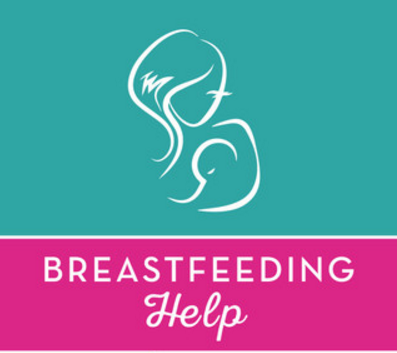 The following are breastfeeding resources available in our community.  We encourage you to explore these options if you would like help with breastfeeding, beyond what your midwife is able to provide.Breastfeeding Buddiesa peer-focused support group for breastfeeding moms in Perth Countymeets the first Thursday of each month at the Stratford Early Years Centre (35 Waterloo St. North in Stratford)St. Mary’s Hospital Breastfeeding Clinic 519-284-1332 ext 3365St. Mary’s, Ontariofree of chargeavailable from birth until 4 weeks of agestaffed by registered nurse and lactation consultant, Gail Smithdrop-in Clinics Tuesdays 6pm to 10pm and Thursdays 9 am to 1 pmStratford General Hospital Breastfeeding Clinic 519-272-8210 ext 2901free of chargeavailable from birth until 4 weeks of agedrop-In Clinics Mondays 10:30am to 1pm and Wednesdays 9am to 1pmCarol Hamilton 519-272-0441private lactation consultant in Stratfordoffers consultation at her office at a rate of $90/hour or in your home at a rate of $120/hourhas hospital-grade breastpump available for rentTanya Chambers 519-273-9200Stratford, ONchiropractor who also has training in breastfeeding support and offers breastfeeding consultations.feeDr. Jack Newman www.ibconline.caToronto, ONa pediatrician and expert in breastfeedinglots of great videos and information on his website (www.ibconline.ca)runs a breastfeeding clinic in Toronto with expertise in helping with particularly challenging casesprovides lip and tongue-tie releasesreferral from your midwife is required – just call the office and we will gladly provide the referral.appointments last 60-90 mins and have a fee of $73.45 per appointment